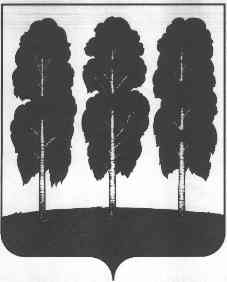 ГЛАВА БЕРЕЗОВСКОГО РАЙОНА ХАНТЫ-МАНСИЙСКОГО АВТОНОМНОГО ОКРУГА – ЮГРЫ ПОСТАНОВЛЕНИЕот ________2021 года                             	                                                              № __пгт. БерезовоО назначении общественных обсуждений по проекту планировки территории и проекту межевания территории  в п. Сосьва, в районе ул. Рыбопромысловая, ул. Набережная  В соответствии со статьей 46 Градостроительного кодекса Российской Федерации, Федеральным законом от 06.10.2003 N 131-ФЗ «Об общих принципах организации местного самоуправления в Российской Федерации», уставом муниципального образования Березовский район, решением Думы Березовского района от 07.06.2018 N 285 «О порядке организации и проведения общественных обсуждений или публичных слушаний по проектам в области градостроительной деятельности в Березовском районе»:1. Назначить  общественные обсуждения  по проекту планировки территории и проекту межевания территории в п. Сосьва, в районе ул. Рыбопромысловая,                 ул. Набережная, согласно приложению 1 к настоящему постановлению.2. Уполномоченным органом на проведение общественных обсуждений является постоянно действующая комиссия по землепользованию и застройке администрации Березовского района.3. Срок проведения общественных обсуждений с 19.01.2021 по 23.02.2021.4. Экспозицию проекта, подлежащего рассмотрению на общественных обсуждениях, провести с 19.01.2021 по 23.02.2021 в здании администрации                       сельского поселения Саранпауль по адресу: с. Саранпауль, ул. Советская д. 1. 5. Утвердить Порядок и сроки приема предложений по проекту планировки территории и проекту межевания территории, в п. Сосьва, в районе                                     ул. Рыбопромысловая, ул. Набережная, согласно приложению 2 к настоящему постановлению.6. Опубликовать в газете «Жизнь Югры» оповещение о проведении общественных обсуждений  по указанному выше вопросу 19.01.2021. 7. Опубликовать в газете «Жизнь Югры» и разместить на официальном веб-сайте органов местного самоуправления Березовского района заключение о результатах общественных обсуждений до 02.03.2021.8. Опубликовать настоящее постановление в газете «Жизнь Югры» и разместить на официальных веб-сайтах органов местного самоуправления Березовского района и сельского поселения Саранпауль.9. Настоящее постановление вступает в силу после его подписания.10. Контроль за исполнением настоящего постановления возложить на первого заместителя главы Березовского района  Билаша С.Ю.И.о. главы района                                                                                              С.Ю. Билаш